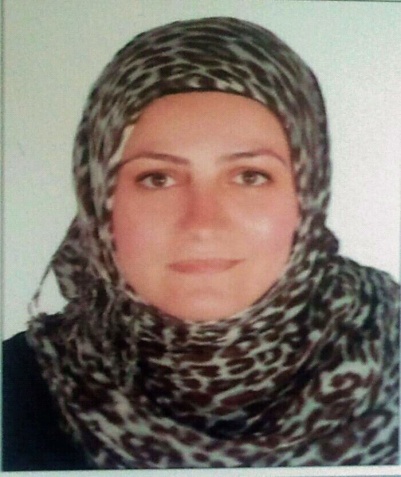 Name 	:	RaidaDate of Birth	:	August7th 1973Nationality 	:	SyrianMarital Status	:	MarriedSponsor 	: 	 Under Husband's residenceObjective 	:	To contribute towards the growth and development of a growing organization that offers challenging opportunities and appreciates performance.Education  	:	1.Applied Science University, Amman-Jordan, High Diploma of Computer Science of IT, June 1993.2. High Diploma of Business Administration, Al Khwarizmi International College, Abu Dhabi, 2011Training Courses    :                                  -Certificate of Attendance (for successfully completing the Continuing Professional Development) in Behavior Management, May 2014. -Completed TOEFLE IBT,Al Khwarizmi International College,Abu Dhabi,February 2011.- Power Point 2010-Microsoft Access 2.0, NDC,Abu Dhabi                                        -Business Meeting, NDC, Abu habi                                        -Microsoft Project: Creating Project Schedule, NDC, Abu Dhabi                                        -Microsoft Excel Advanced, (Zenith Training Institute), Sponsored by NDC, Abu Dhabi                                        -DOS, M.S Windows, WinWord& Excel, (Zenith Training Institute), Sponsored by NDC, Abu DhabiLanguages 	:	Arabic: Fluent in Speaking, Reading & writing “Native”.		English: Fluent in Speaking, Reading & writing.From July 2015 up to datePosition: - Ex. Secretary                              Dubai Stars Electro mechanic contractingFrom January 2014 – July 2015Tender Moments NurseryPosition: -Ex. Secretary &English Teacher for KG1 & KG2From June1995 – February1999NATIONAL DRILLING COMPANY (NDC)Position: -Executive Secretary for the Financial Manager &Secretary of the Accounts Section Responsibilities:Receive all incoming correspondence and distribute the same to the concerned authority. Prepare correspondences for both internal and external distribution.Filing and document control of all correspondence and other related documentation.Prepare reports and other matters when assigned by concerned authority. Ensure timely archiving of files/documents/records as per archiving procedures.Be conversant with the company's document and record control procedure and ensureimplementation of stated requirements in the area of responsibility.From April1994 toFebruary1995ABU DHABI OIL COMPANY(ADOC)Position:Receptionist.Responsibilities:answer telephone, screen and direct calls take and relay messagesprovide information to callersgreet persons entering organizationdirect persons to correct destinationdeal with queries from the public and customersensure knowledge of staff movements in and out of organizationmonitor visitor access and maintain security awarenessprovide general administrative and clerical supportprepare correspondence and documentsreceive and sort mail and deliveriesschedule appointmentsmaintain appointment diary either manually or electronicallyorganize conference and meeting room bookingsco-ordinate meetings and organize cateringmonitor and maintain office equipmentcontrol inventory relevant to reception areatidy and maintain the reception areaCopies of qualifications and certificates will be provided upon request.Excellent communicator, able to liaise effectively with people at all levels.Thrives on new challenges.Have mature and responsible approach to work and adapt easily to new situations.Have Patience to deal with the clients.Initiative and accepting changes.		Curriculum VitaeProfessional Experience SKILLS